                                                                                         Inentingsverklaring 2020                                                                                    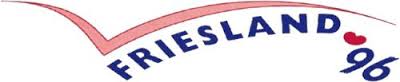 Verklaring van vereniging betreffende vermelding duiven op hoklijst en controle op vaccinatie tegen Newcastle Disease (paramyxo) voor 2020. Verenigingsnaam : …………………………………………………… Verenigingsnummer : …….…….Plaats : ……………………………………………………………….... Postcode : ……………. Straat : …………………………………………………………………. Nr.: ……… E-mail: …………………………………………………………………. Tel : ……………………De vereniging verklaart te handelen in overeenkomst met artikel 17 van de Richtlijn 92/66/EG aangaande de verplichte enting tegen Newcastle Disease (paramyxo) en NPO reglement Eigendomsrechten Hokcontrole, art. 12 lid 8. 
Tevens verklaart de vereniging te controleren dat uitsluitend duiven die ingeënt zijn tegen Paramyxo virose aanvaard worden voor de trainings- en wedvluchten die in haar clubgebouw worden ingekorfd tijdens het vliegseizoen.   
Ook verklaart de vereniging dat de onder hun verantwoording ingekorfde duiven voorkomen op de ingeleverde hoklijsten en mutatieformulieren van de deelnemende liefhebbers. 
De vereniging neemt hiervoor de volle verantwoording indien er zich calamiteiten voordoen, waarbij mogelijk duiven verloren gaan. Bovenstaande is geheel in lijn met het beleid van de NPO aangaande entingen tegen Newcastle Disease (Paramyxo) en wedvluchtreglement art. 133 lidnr. 10-11. Zie bijlage “NPO beleid entingen tegen Newcastle Disease (Paramyxo).Voor het enten mogen alleen formulieren worden gebruikt conform  “Model verklaring van enting van duiven tegen Newcastle Disease. E.e.a. conform artikel 54 van de Regeling preventie, bestrijding en monitoring van besmettelijke ziekten”.
In twee exemplaren opgemaakt 
te:.............................................................................datum................ 
Naam voorzitter: ……………………………………………………..Lidnummer:...........--........... ..Handtekening: …….……………… Naam secretaris: ……....……………………………………………..Lidnummer:………--………Handtekening: …………………….Deze verklaring ingevuld en getekend opsturen naar het Secretariaat Afdeling Friesland’96E-mail adres: secretaris@friesland96.nl Per post: P/A: Overweg 2-B, 8602 TS Sneek Uiterlijke datum van inleveren is 25 maart 2020